Контрольное мероприятие оценивания метапредметного результата «Умение интерпретировать полученную информацию с заданной точки зрения»Авторы:МОБУ «Гимназия №3» г. КудымкараДунаева Ирина Михайловна, учитель математикиПолушкина Галина Андреевна, учитель биологии и химииПлотникова Е.П., учитель биологииШарова Наталья Александровна. зам.директора по НМРОбъект оценивания: письменный ответ учащихся.Процедура оцениванияКаждый учащийся получает раздаточный материал. Задание выполняется учащимися самостоятельно, время на выполнение задания - 15 минут. Ответ записывается в бланке ответов.Здание учащимся Прочитай текст, выполни задание. Микроскоп является прибором, позволяющим увеличивать изображение предмета, например, клетки растения в сотни и тысячи раз.В школе на уроке биологии используют световой микроскоп. Строение светового микроскопа таково: окуляр – это два увеличительных стекла, помещенные в оправу и объектив (также состоит из увеличительных стекол в оправе), вставленные в прикрепленный к штативу тубус. Предметный столик выполняет роль поверхности, на которой размещают изучаемый объект. В разных конструкциях микроскопов столик может обеспечить координатное движение препарата в поле зрения объектива, по вертикали и горизонтали, или поворот препарата на заданный угол. Для регулировки предусмотрены винты. При работе с микроскопом его нужно повернуть штативом к себе, а отраженный от зеркала луч света должен попадать в отверстие предметного столика. 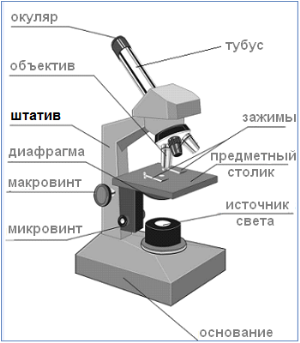 Главный принцип работы светового микроскопа состоит в том, что через прозрачный или полупрозрачный предмет - объект исследования, закрепленный на предметном столике, проходят лучи света и попадают на систему линз объектива, которые увеличивают изображение. Эту же роль играют линзы окуляра, через которые исследователь изучает объект. Чтобы получилось четкое изображение, нижний край объектива должен находиться на расстоянии 1-2 мм от препарата.Представь, что ты сотрудник компании производящей микроскопы и тебе необходимо подготовить инструкцию по применению светового микроскопа. Составь инструкцию, используя информацию текста.Инструкция — это указания, которые  объясняют, как пользоваться чем-либо, делать что-либо.Инструкция по применению микроскопа______________________________________________________________________________________________________________________________________________________________________________________________________ ______________________________________________________________________________________________________________________________________________________________________________________________________ ______________________________________________________________________________________________________________________________________________________________________________________________________ ______________________________________________________________________________________________________________________________________________________________________________________________________ ________________________________________________________________________________________________________________________________________________________________________________________________________________________________________________________________________Критерии оцениванияКритерии Содержание критерияПоказатели Форма представления ответа соответствует заданной интерпретации(в данном случае инструкция)Ответ записан в виде пунктов, которые сформулированы как указания (глаголами)2Форма представления ответа соответствует заданной интерпретации(в данном случае инструкция)Форма представления частично соответствует заданной: ответ записан в виде пунктов, но не как указания или ответ записан не по пунктам, но как указания.1Форма представления ответа соответствует заданной интерпретации(в данном случае инструкция)Не соответствует0Качество интерпретацииОтсутствуют высказывания не соответствующие заданной интерпретации (т.е. то, что не относится к инструкции)1Качество интерпретацииОтсутствуют логические противоречия, неточные высказывания1Объем интерпретации5 и более предложений2Объем интерпретации4-3 предложения1Объем интерпретации2 предложения и менее0Max:Max:6